Microsoft Office 2013 IllustratedCapstone ProjectsTable of ContentsWord Project 1	2Word Project 2	4Excel Project 1	5Excel Capstone Project 2	6Access Capstone Project 2	11PowerPoint Capstone Project 1	13PowerPoint Capstone Project 2	14Capstone ProjectsWord Project 1The  filename for the completed document in this exercise is CS-Community Wellness Day Proposal.. The completed solution file is shown here. Filename: CS-Community Wellness Day Proposal.docx—page 1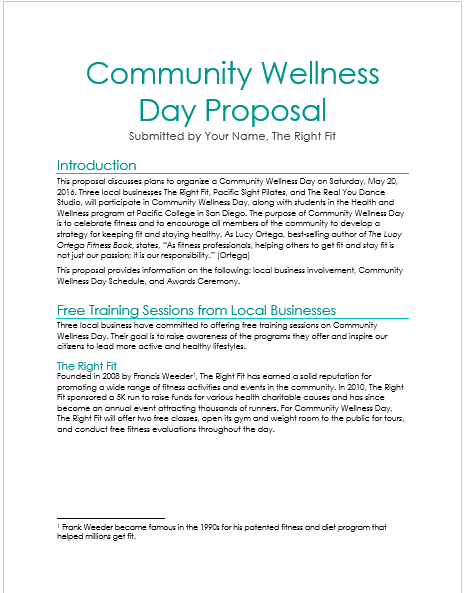 Filename: CS-Community Wellness Day Proposal.docx—page 1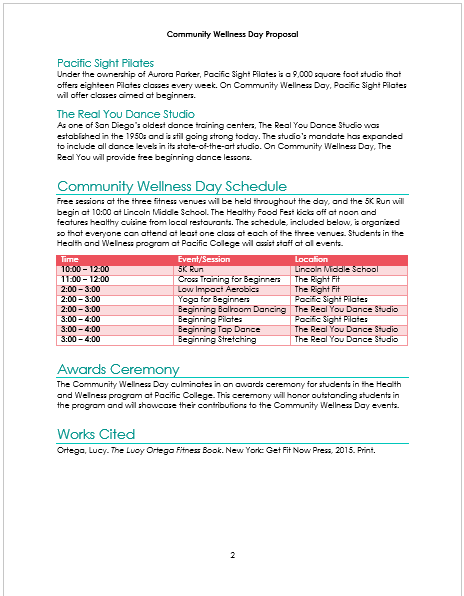 Word Project 2 The filename for the completed document in this exercise is CS-CS-Winter Fitness Schedule.docx.. The completed solution file is shown here. Estimated completion time: 30 minutesFilename: CS-Winter Fitness Schedule.docx 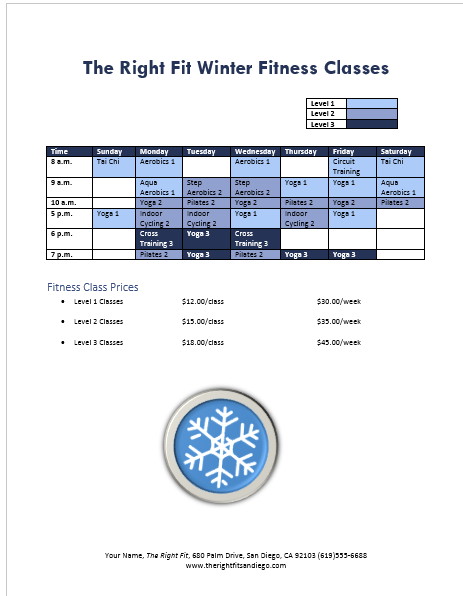 Excel Project 1 The  filename for the completed workbook in this exercise is CS-Classes Sales Analysis.xlsx.. The completed solution file is shown here. Estimated completion time: 20 minutesFilename: CS-Classes Sales Analysis.xlsx (Sheet1)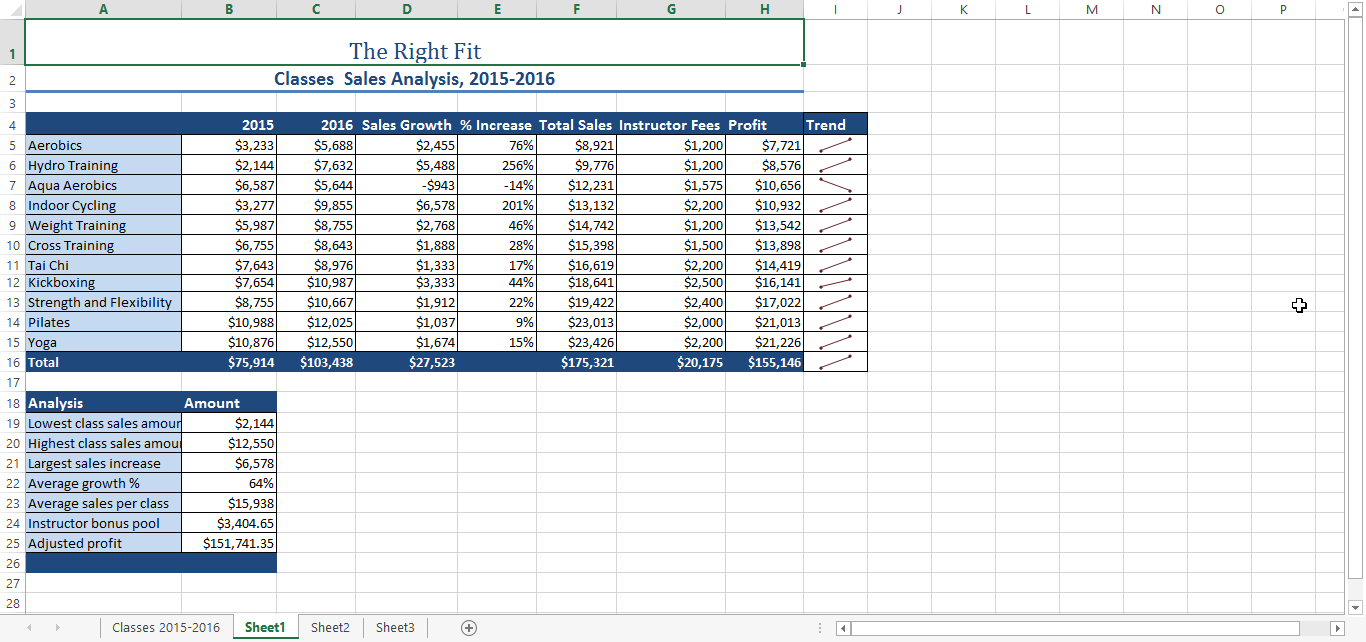 Filename: CS-Classes Sales Analysis.xlsx (Chart sheet Classes 2015-2016)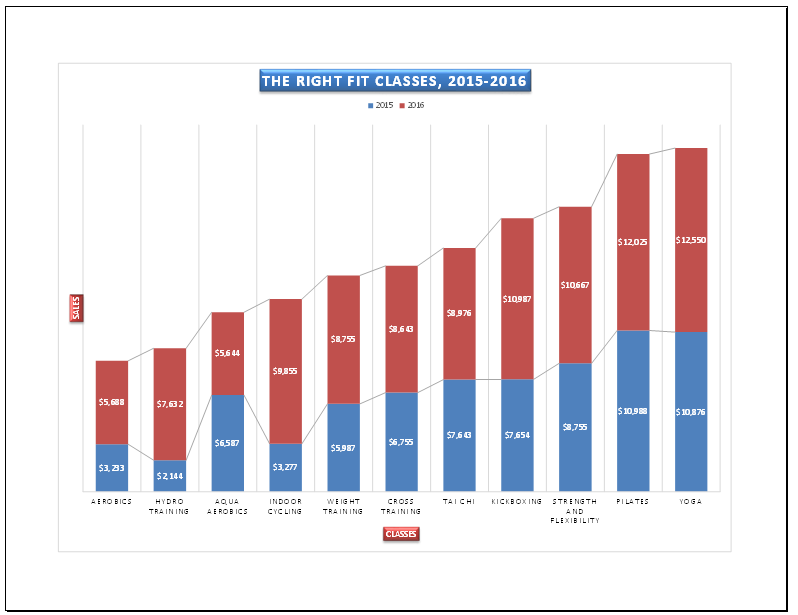 Excel Capstone Project 2The filename for the completed workbook in this exercise is CS-5K Race.xlsx. The completed solution file is shown here. Student solutions should match the solution below exactly. Estimated completion time: 20 minutesFilename: CS-5k Race.xlsx—Budget worksheet and chart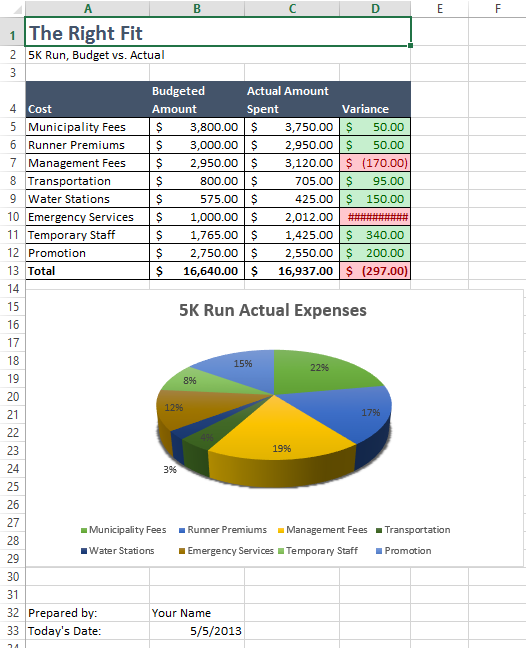 Filename: CS-5k Race.xlsx—Fundraisers sheetAccess Capstone Project 1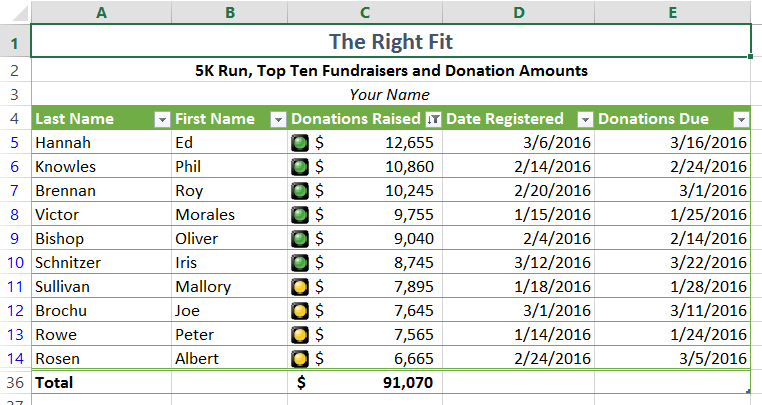 The filename for the completed database in this exercise is CS-The Right Fit.accdb. All of the database objects that students need to create are shown in the Navigation pane below: 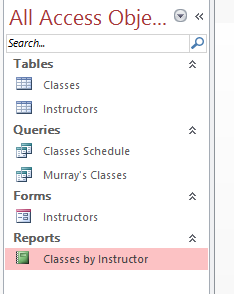 Estimated completion time: 20 minutesFilename: The Right Fit.accdb—Classes table in Design view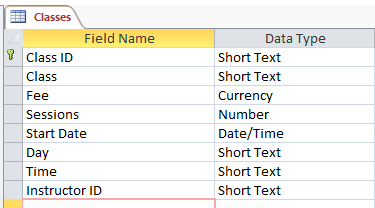 Filename: The Right Fit.accdb—Instructors table in Design view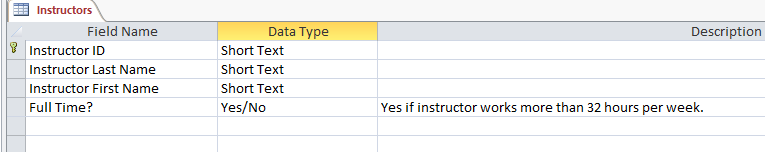 Filename: The Right Fit.accdb—Classes Schedule query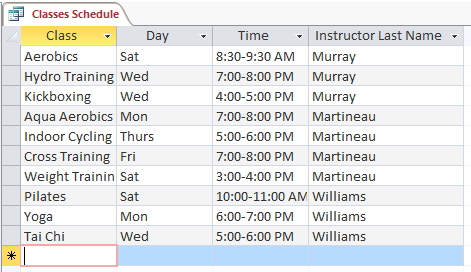 Filename: The Right Fit.accdb—Murray’s Schedule query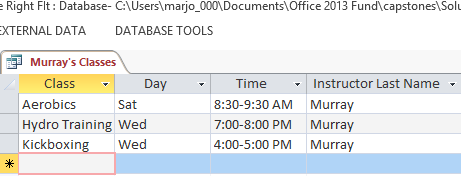 Filename: CS-The Right Fit.accdb—Instructor form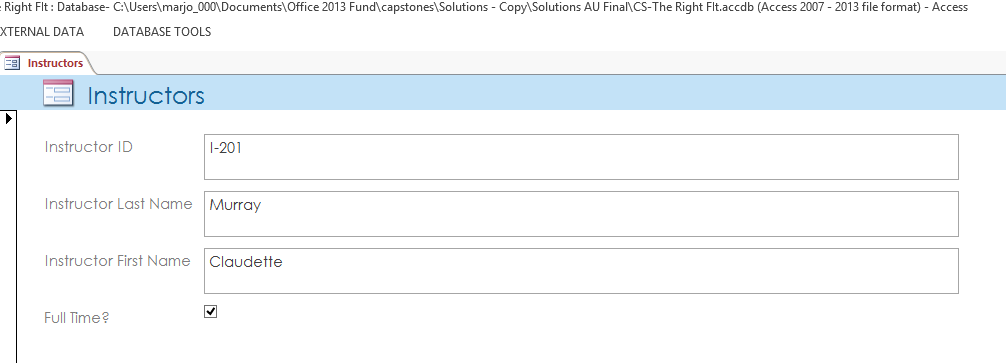 Filename: CS-The Right Fit.accdb—Classes by Instructor report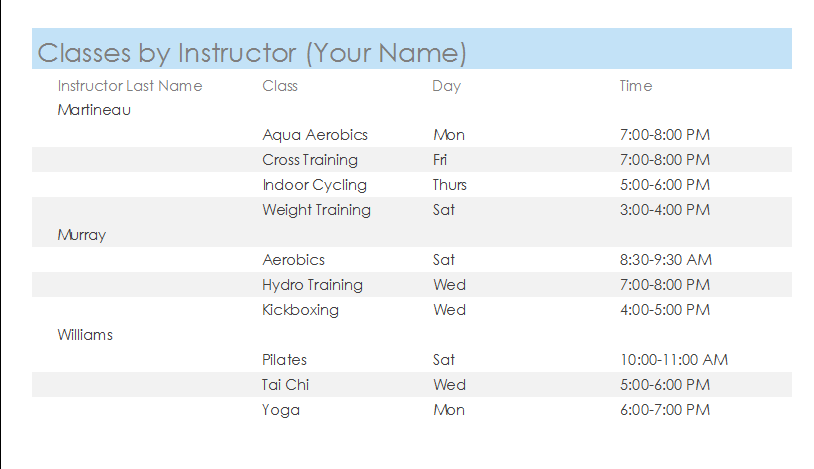 Access Capstone Project 2The filename for the completed database in this exercise is CS-Community Wellness Day.accdb.Estimated completion time: 20 minutesFilename: Community Wellness Day.accdb—Event and Sponsors query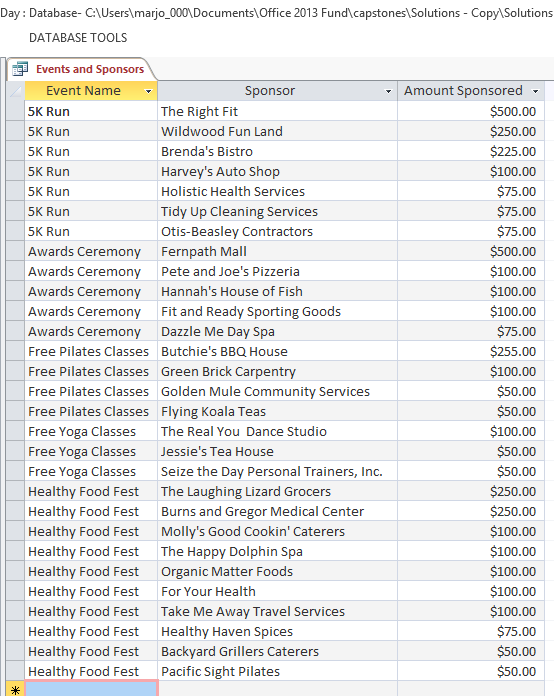 Filename: Community Wellness Day.accdb—Gold Sponsors query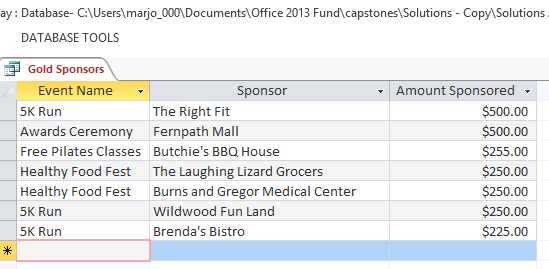 Filename: Community Wellness Day.accdb—Event and Sponsors (Your Name) report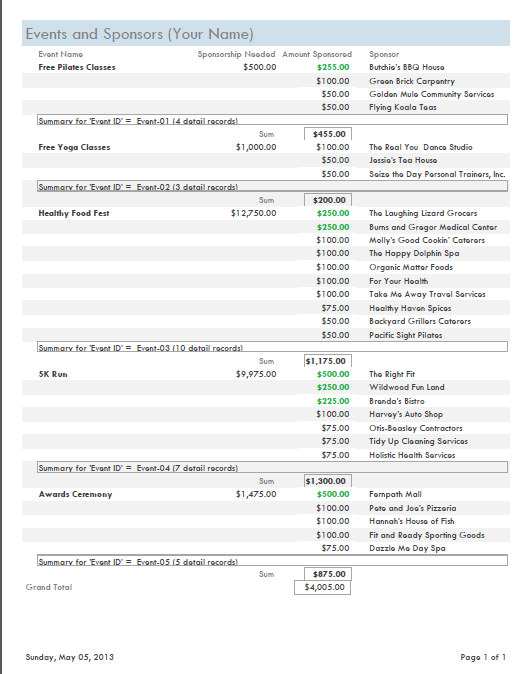 PowerPoint Capstone Project 1The filename for the completed presentation in this exercise is CS-Company Overview.pptx.Estimated completion time: 20 minutesFilename: CS-Company Overview.pptx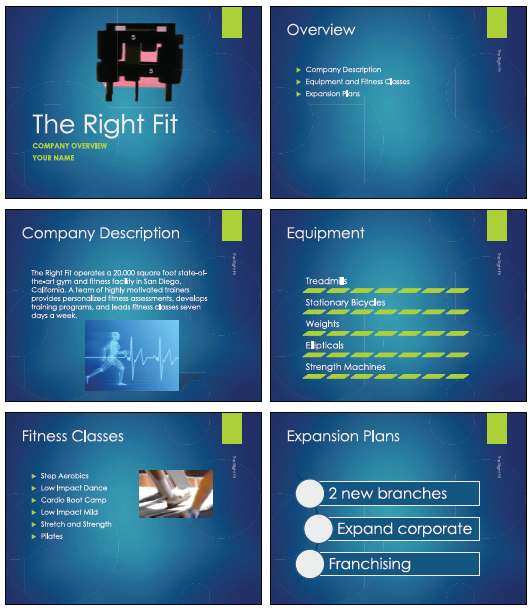 PowerPoint Capstone Project 2The filename for the completed presentation in this exercise is CS-Staff Orientation.Estimated completion time: 20 minutesFilename: CS-Staff Orientation.pptx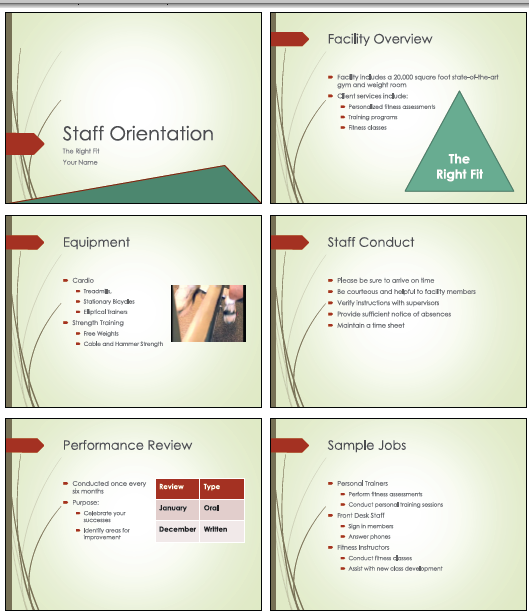 